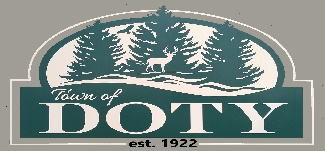 AGENDA - DOTY TOWN BOARD MEETINGTuesday, July 14h, 2020 – after BOR – Doty Town HallCall to order. Roll call. Please silence or turn off cell phonesNOTE: Due to social distancing requirements, the town hall has been configured to hold the maximum people while maintaining separation.  This is ~21 people plus the board and clerk.  If more people are in attendance, the meeting may be recessed while the fire dept is set-up to hold the attendees.  If more than 50 total people are present, the meeting will be recessed to a later time.Pledge of AllegianceFor Town Clerk – Does the Town Clerk certify that the requirements of the open meeting law have been met?Approve agenda and establish tonight’s “order of the day.”Review and approve minutes from Doty Board meeting held 6/9/2020.Presentation of the Treasurer’s Report.Acknowledgements/updates. Citizen Input – 3 minutes [sign up to speak; direct your input to an item(s) that appear on the agenda below].Business: FEMA Closeout of last year’s FS fundingContracts for this year’s FS funding (~$84,000 after subtracting paving and crack sealing amounts)Rest to be discussed at annual meetingRescind existing ordinances and approve the Code of Ordinances.LUPC meeting informationTo save time, the following reports will be received as written reports with only questions and exceptional items discussed and / or voted upon.  Full reports will be discussed as part of annual meetingLibrary – [Dick Kendall]MAS – [Bob Gaie]Fire Dept [Bruce]Roads report (Bob)Recycling / waste report. [Andy]RepairsBin boxes – after Hwy 64 opensCemetery report [Andy]Humane officer reportLaw enforcement reportMail and MeetingsChange date of August meeting due to primary electionApprove payment of vouchersAdjournmentNOTE: Agenda items may or may not be taken up in the order listed.  Discussion and action may be taken on the listed issues.______________________Upcoming meetings Doty Town Board – ________day, August ___, 2020 –Town Hall.  (Due to election day on the 11th)Annual Town meeting – Tuesday July 14th, 2020 – town hall, immediately after town board meetingOpen Book – July 30th at 9 amBOR – Tuesday, August 18th, 6pm